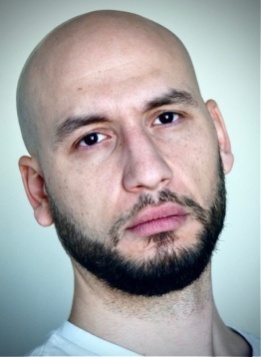 	OUAKER MohandAge : 30 ansAdresse : Dijon, France06 26 97 66 98 – ouakermohand@yahoo.frPermis B – Baccalauréat (Marketing)Taille : 1m90
Cheveux : Brun raséYeux : Marrons foncés       	ComédienTélévisionSilhouetteLes Mystères de l’Amour - réalisé par Henri Hasbani (mars 2022) 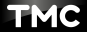 Moyens et Courts-métragesRôlesNemetta - réalisé par Jean-Thomas Delsol (mai 2022)Que La Famille - réalisé par Antoine Pinson (produit par Loin Derrière l’Oural) (avril 2022)Lou  - réalisé par Hugo Attiave (avril 2022)Kdo  - réalisé par Anouck Ricquart, Simon Caron, Justine Niel et Charline Monteil (février 2022)F3mmes - réalisé par Oka Shungu (février 2022)Au p’tit coin de la rue - réalisé par Adam Floeck & Axel Ducret (décembre 2021)SilhouettesLa Lignée - réalisé par Marvin Houziaux (mars-avril 2022) Shaolin Shadow - réalisé par Jamal Andrews (mars 2022)Niebieski - réalisé par Léo Granger & Reda Safar (mars 2022)Aveugle et Roi - réalisé par Daniel Monneau (mars 2022)Issam -  réalisé par Luna Cruz (janvier 2022)Marcus.L -  réalisé par Liam Hoarau (décembre 2021)Clips vidéosTout va bien (Alonzo, Ninho & Naps)  – réalisé par Bleu Nuit (juin 2022)Swift Guad - réalisé par Gabriel Juillet (janvier 2022)